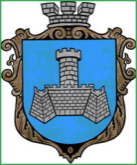 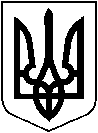 УКРАЇНАВІННИЦЬКОЇ ОБЛАСТІМІСТО ХМІЛЬНИКРОЗПОРЯДЖЕННЯМІСЬКОГО ГОЛОВИвід “ 17 ” квітня  2019 р.                                                                            №155- рПро забезпечення організаційної роботи щодо підготовки та проведення повторного голосування 21 квітня 2019 року з чергових виборів Президента України 31 березня 2019 року  З метою забезпечення належних умов для роботи дільничних виборчих комісій у виконанні ними своїх повноважень щодо організації та проведення повторного  голосування 21 квітня 2019 року з чергових виборів Президента України 31 березня 2019 року на території м.Хмільника, відповідно до Постанови Верховної Ради України від 26.11.2018 року № 2631-VIII "Про призначення чергових виборів Президента України",  враховуючи постанови ЦВК від 27.12.2018 року № 253 «Про початок виборчого процесу чергових виборів Президента України 31 березня 2019 року», 07.04.2019 року № 759 «Про проведення повторного голосування з чергових виборів Президента України 31 березня 2019 року», Закону України "Про вибори Президента України",  керуючись ст.42 Закону України „Про місцеве самоврядування в Україні” :Створити міську оперативну групу зі сприяння процесу підготовки і проведення повторного голосування 21 квітня 2019 року з чергових виборів Президента України 31 березня 2019 року та затвердити її склад згідно з додатком 1.Закріпити за звичайними  та спеціальними виборчими дільницями відповідальних працівників із числа посадових осіб для сприяння виборчим комісіям у реалізації їх повноважень під час виборчого процесу згідно з додатком 2.Міській оперативній групі зі сприяння процесу підготовки і проведення повторного голосування 21 квітня 2019 року з чергових виборів Президента України 31 березня 2019 року у своїй роботі керуватися чинним виборчим законодавством України та відповідними постановами ЦВК.Хмільницькому ВП Калинівського відділу  ГУНП у Вінницькій області /Руденку Д.С./:забезпечити під час виборчого процесу дотримання громадського порядку, безпеку виборців і членів виборчих комісій, охорону виборчих бюлетенів, іншої виборчої документації та приміщень, що надаються виборчим комісіям;надати виконкому міської ради список працівників поліції, закріплених за відповідними виборчими дільницями у день голосування.Начальнику загального відділу міської ради Прокопович О.Д. довести це розпорядження до виконавців.Контроль за виконанням цього розпорядження залишаю за собою.      Міський голова					            С.Редчик				         А.СташкоП.КрепкийВ.ЗагікаО.ТендерисО.ПрокоповичН.БуликоваЗАТВЕРДЖЕНОрозпорядженням міського головивід «17» квітня 2019 р. №155-рСклад міської оперативної групи зі сприяння процесу підготовки і проведення повторного голосування 21 квітня 2019 року з чергових виборів Президента України 31 березня 2019 року Крепкий 		         - секретар  міської ради, керівник оперативної групи;Павло Васильович              Сташко   	- заступник міського голови з питань діяльності Андрій Володимирович   виконавчих органів міської ради, заступник керівника оперативної групи Члени оперативної групи :Барабаш                           - головний лікар КУ «Хмільницький районнийМихайло Васильович       медичний центр первинної медико-санітарної допомоги»	                                        (за згодою);Бойко Сергій Петрович  - начальник КП «Хмільникводоканал»;Грушко 	- начальник Хмільницького районного  управління ГУВасиль Васильович          Держпродспоживслужби у Вінницькій області                                             (за згодою);Данилець	- начальник СЛД №6 м.Хмільник Вінницької філії  ПАТ Іван Григорович	  «Укртелеком» (за згодою);Загіка 	- заступник міського голови з питань діяльностіВолодимир Михайлович  виконавчих органів міської ради;Кальянова                        - староста Соколівського старостинського округу;Ніна ВолодимирівнаКоведа Галина Іванівна	- начальник управління освіти міської ради;Мазур	- начальник відділу інформаційної діяльності таНаталія Петрівна              комунікацій з громадськістю міської ради;Нечко	- начальник Хмільницького районного сектору ГУОлександр Васильович    ДСНС України у Вінницькій області (за згодою);Підвальнюк	- начальник управління економічного розвитку та Юрій Григорович             євроінтеграції міської ради;Плотиця 	- начальник СО Хмільницькі «ЕМ» ПАТОлександр Вікторович     «Вінницяобленерго» (за згодою); Полонський 	- начальник КП «Хмільниккомунсервіс;Сергій БорисовичПрокопович 	- начальник загального відділу міської ради;Ольга ДмитрівнаПрокопович 	- начальник КП «Хмільницька ЖЕК»;Юрій ІвановичРуденко	- начальник Хмільницького ВП Калинівського відділу Дмитро Сергійович          ГУНП у Вінницькій області (за згодою);Тендерис	- начальник відділу організаційно-кадрової роботи міської Оксана Володимирівна    ради.      Міський голова					            	С.Редчик	